“Este Programa es público, ajeno a cualquier partido político.  Queda prohibido el uso para fines distintos a los establecidos en el programa.”¿Pertenece a alguna organización gremial del Sector Agroalimentario? Sí     No 	Si la respuesta a la pregunta anterior fue sí, indique ¿Cuál?________________________5. COMPONENTES (CONCEPTOS DE APOYO) SOLICITADOS:5.2 La solicitud de todos los apoyos requieren de la presentación de un Proyecto de Inversión, excepto: Del Componente El Campo en Nuestras Manos, apoyos a personas físicas hasta 100 mil pesosLos apoyos para acciones de inducción estratégica, soporte técnico metodológico y seguimiento del Componente  ARRÁIGATE JOVEN-IMPULSO EMPRENDEDOR, Los apoyos del Componente  Programa de incentivos para productores de maíz y frijol (PIMAF) Las solicitudes de apoyo de personas físicas en el Componente PROCAFÉ Las solicitudes de apoyos del Componente Extensionismo, Desarrollo de Capacidades y Asociatividad Productiva6. REQUISITOS GENERALES (RELACIÓN DE DOCUMENTOS ENTREGADOS) Para concluir con el registro de su solicitud, deberá presentar en la ventanilla correspondiente, la presente solicitud firmada y acompañarla con los siguientes requisitos:6.1 Generales:a. 	Localización geográfica del proyecto (Entidad Federativa, Municipio y localidad, en su caso, núcleo agrario, coordenadas georreferenciadas, así como la localización específica del proyecto o micro localización de acuerdo a la norma técnica del INEGI). Para PRODEZA e  IPASSA, además: clima, suelo, condiciones climáticas, vegetación, fuentes de aprovisionamiento de agua, condiciones socio ambiental, asociaciones vegetales, agro diversidad productiva, según aplique.7. DECLARACIONES DEL SOLICITANTEDeclaro bajo protesta de decir verdad:a. 	Que no realizó actividades productivas ni comerciales ilícitas.b.	Que estamos al corriente con las obligaciones requeridas por la SAGARPA en las presentes Reglas de Operación.c.	Que aplicaremos los incentivos únicamente para los fines autorizados, y que, en caso de incumplimiento  por  nuestra  parte,  la  consecuencia  será  la  devolución  del  recurso  y  los productos financieros; así como la pérdida permanente del derecho a la obtención de incentivos de la SAGARPA.d.	Que estoy al corriente en mis obligaciones fiscales.       Sí (  ) No (  )e.	Que estoy exento de obligaciones fiscales.                     Sí (  ) No (  )f.	Con fundamento en el artículo 35 de la Ley Federal de Procedimiento Administrativo acepto la recepción de notificaciones relacionadas con la presente solicitud a través de la página electrónica de la Secretaría (www.sagarpa.gob.mx) y/o de la página electrónica de la Instancia Ejecutora, la cual me comprometo a revisar periódicamente. g.	Conforme a lo establecido en las presentes Reglas de Operación de la Secretaría  de Agricultura, Ganadería, Desarrollo Rural, Pesca y Alimentación, manifiesto bajo protesta de decir verdad que no he recibido o estoy recibiendo incentivos de manera individual u organizada para el mismo concepto del Programa, Componente u otros programas de la SAGARPA, que impliquen que se dupliquen incentivos para el mismo concepto de este programa (salvo que se trate de proyectos por etapas).h.	Manifiesto que los datos son verídicos y me comprometo a cumplir con los ordenamientos establecidos en las Reglas de Operación y Lineamientos correspondientes, así como de toda la legislación aplicable.i.	Expreso mi total y cabal compromiso, para realizar las inversiones y/o trabajos que me correspondan, para ejecutar las acciones del proyecto aludido hasta la conclusión.j.	Eximo a la SAGARPA de toda responsabilidad derivada del depósito del importe del incentivo que se me otorgue, [en la cuenta bancaria que se precisa con antelación], toda vez que los datos que de ella he proporcionado son totalmente correctos y vigentes, en cuanto SAGARPA efectúe  los  depósitos del importe  que me corresponda, me  doy por  pagado.  En caso  de reclamación del depósito, para comprobar que el pago no se ha efectuado, me comprometo a proporcionar los estados de cuenta emitidos por el banco que la SAGARPA requiera; con este documento me hago sabedor de que SAGARPA se reserva el derecho de emitir el incentivo mediante otra forma de pago; cuando así lo determine autorizo al banco para que se retiren los depósitos derivados de los programas de SAGARPA efectuados por error en mi cuenta, así como los que no me correspondan o los que excedan al incentivo al que tengo derecho y sean reintegrados a la cuenta bancaria del Programa correspondiente.k.	La entrega de la presente solicitud, así como de la documentación  solicitada,  no  implica aceptación u obligación del pago de los incentivos por parte de la SAGARPA, los órganos sectorizados y las instancias ejecutoras8. OBSERVACIONES en su caso.9. FIRMAS	Sello de la ventanilla“Este Programa es público, ajeno a cualquier partido político. Queda prohibido el uso para fines distintos a los establecidos en el programa.”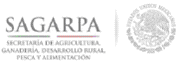 ANEXO ISolicitud de Apoyo del Programade Apoyos a Pequeños ProductoresEstadoMunicipioTipo de ventanillaNo. de FolioNo. de FolioCOMPONENTES:Marque con una X el componente que solicitaMarque con una X el componente que solicitaMarque con una X el componente que solicitaMarque con una X el componente que solicitaArráigate joven-Impulso emprendedorExtensionismo, Desarrollo de Capacidades y Asociatividad ProductivaProyectos Productivos (FAPPA)Proyectos Productivos (FAPPA)Proyectos Productivos (FAPPA)Proyectos Productivos (FAPPA)Proyectos Productivos (FAPPA)Proyectos Productivos (FAPPA)Proyectos Productivos (FAPPA)Proyectos Productivos (FAPPA)Programa de Desarrollo de las zonas áridas (PRODEZA)Fortalecimiento a Organizaciones RuralesInfraestructura Productiva para el Aprovechamiento Sustentable de Suelo y Agua (IPASSA)Infraestructura Productiva para el Aprovechamiento Sustentable de Suelo y Agua (IPASSA)Infraestructura Productiva para el Aprovechamiento Sustentable de Suelo y Agua (IPASSA)Infraestructura Productiva para el Aprovechamiento Sustentable de Suelo y Agua (IPASSA)Infraestructura Productiva para el Aprovechamiento Sustentable de Suelo y Agua (IPASSA)Infraestructura Productiva para el Aprovechamiento Sustentable de Suelo y Agua (IPASSA)Infraestructura Productiva para el Aprovechamiento Sustentable de Suelo y Agua (IPASSA)Infraestructura Productiva para el Aprovechamiento Sustentable de Suelo y Agua (IPASSA)El Campo en nuestras Manos PROCAFE e Impulso productivo al Café (Programa Integral de Apoyo al Café )Proyecto de Seguridad Alimentaria para zonas ruralesProyecto de Seguridad Alimentaria para zonas ruralesProyecto de Seguridad Alimentaria para zonas ruralesProyecto de Seguridad Alimentaria para zonas ruralesProyecto de Seguridad Alimentaria para zonas ruralesProyecto de Seguridad Alimentaria para zonas ruralesProyecto de Seguridad Alimentaria para zonas ruralesProyecto de Seguridad Alimentaria para zonas ruralesPrograma de Apoyos para Productores de Maíz y Frijol (PIMAF)1 No. de identificación o registro en el padrón único (1)1 No. de identificación o registro en el padrón único (1)1 No. de identificación o registro en el padrón único (1)1 No. de identificación o registro en el padrón único (1)1 No. de identificación o registro en el padrón único (1)2. DATOS DEL O LA SOLICITANTE2.1 Persona físicaSí NOMUJERHOMBREINDIGENAJOVEN (18-35 años)ADULTO (36-59 años)ADULTO MAYOR (De 60 años en adelante) CAPACIDADES ESPECIALESRFC:--CURP:Nombre:Nombre:Primer Apellido:Primer Apellido:Segundo Apellido:Segundo Apellido:Nacionalidad:Nacionalidad:Estado de Nacimiento:Estado de Nacimiento:Estado de Nacimiento:Fecha de nacimiento:Fecha de nacimiento:Estado civil:dddmmmaaaaTeléfono:Teléfono celular:Teléfono celular:Tipo de identificación oficial:Tipo de identificación oficial:Tipo de identificación oficial:Tipo de identificación oficial:Número de la identificación: Número de la identificación: Número de la identificación: Número de la identificación: Número de la identificación: 2.2 Persona moral o Grupo de productores (RFC no aplica para Grupo de productores)2.2 Persona moral o Grupo de productores (RFC no aplica para Grupo de productores)2.2 Persona moral o Grupo de productores (RFC no aplica para Grupo de productores)2.2 Persona moral o Grupo de productores (RFC no aplica para Grupo de productores)2.2 Persona moral o Grupo de productores (RFC no aplica para Grupo de productores)2.2 Persona moral o Grupo de productores (RFC no aplica para Grupo de productores)2.2 Persona moral o Grupo de productores (RFC no aplica para Grupo de productores)2.2 Persona moral o Grupo de productores (RFC no aplica para Grupo de productores)2.2 Persona moral o Grupo de productores (RFC no aplica para Grupo de productores)2.2 Persona moral o Grupo de productores (RFC no aplica para Grupo de productores)2.2 Persona moral o Grupo de productores (RFC no aplica para Grupo de productores)2.2 Persona moral o Grupo de productores (RFC no aplica para Grupo de productores)2.2 Persona moral o Grupo de productores (RFC no aplica para Grupo de productores)2.2 Persona moral o Grupo de productores (RFC no aplica para Grupo de productores)2.2 Persona moral o Grupo de productores (RFC no aplica para Grupo de productores)2.2 Persona moral o Grupo de productores (RFC no aplica para Grupo de productores)2.2 Persona moral o Grupo de productores (RFC no aplica para Grupo de productores)2.2 Persona moral o Grupo de productores (RFC no aplica para Grupo de productores)2.2 Persona moral o Grupo de productores (RFC no aplica para Grupo de productores)2.2 Persona moral o Grupo de productores (RFC no aplica para Grupo de productores)2.2 Persona moral o Grupo de productores (RFC no aplica para Grupo de productores)2.2 Persona moral o Grupo de productores (RFC no aplica para Grupo de productores)2.2 Persona moral o Grupo de productores (RFC no aplica para Grupo de productores)2.2 Persona moral o Grupo de productores (RFC no aplica para Grupo de productores)2.2 Persona moral o Grupo de productores (RFC no aplica para Grupo de productores)2.2 Persona moral o Grupo de productores (RFC no aplica para Grupo de productores)2.2 Persona moral o Grupo de productores (RFC no aplica para Grupo de productores)2.2 Persona moral o Grupo de productores (RFC no aplica para Grupo de productores)2.2 Persona moral o Grupo de productores (RFC no aplica para Grupo de productores)2.2 Persona moral o Grupo de productores (RFC no aplica para Grupo de productores)2.2 Persona moral o Grupo de productores (RFC no aplica para Grupo de productores)2.2 Persona moral o Grupo de productores (RFC no aplica para Grupo de productores)2.2 Persona moral o Grupo de productores (RFC no aplica para Grupo de productores)2.2 Persona moral o Grupo de productores (RFC no aplica para Grupo de productores)2.2 Persona moral o Grupo de productores (RFC no aplica para Grupo de productores)2.2 Persona moral o Grupo de productores (RFC no aplica para Grupo de productores)2.2 Persona moral o Grupo de productores (RFC no aplica para Grupo de productores)2.2 Persona moral o Grupo de productores (RFC no aplica para Grupo de productores)2.2 Persona moral o Grupo de productores (RFC no aplica para Grupo de productores)2.2 Persona moral o Grupo de productores (RFC no aplica para Grupo de productores)2.2 Persona moral o Grupo de productores (RFC no aplica para Grupo de productores)2.2 Persona moral o Grupo de productores (RFC no aplica para Grupo de productores)2.2 Persona moral o Grupo de productores (RFC no aplica para Grupo de productores)2.2 Persona moral o Grupo de productores (RFC no aplica para Grupo de productores)2.2 Persona moral o Grupo de productores (RFC no aplica para Grupo de productores)Nombre de la persona moral o grupo l:Nombre de la persona moral o grupo l:Nombre de la persona moral o grupo l:Nombre de la persona moral o grupo l:Nombre de la persona moral o grupo l:Nombre de la persona moral o grupo l:Nombre de la persona moral o grupo l:Nombre de la persona moral o grupo l:Nombre de la persona moral o grupo l:RFC:RFC:Homoclave:Homoclave:Homoclave:Fecha de constitución:Fecha de constitución:Fecha de constitución:Fecha de constitución:Fecha de constitución:Fecha de constitución:Fecha de constitución:Fecha de constitución:Fecha de constitución:dddmmmmaaaaaaAAdddddmmmmmaaaaaTeléfono (10 dígitos):Teléfono (10 dígitos):Teléfono (10 dígitos):Correo electrónico:Correo electrónico:Correo electrónico:Correo electrónico:Correo electrónico:Correo electrónico:Correo electrónico:Objeto social de la persona moral:Objeto social de la persona moral:Objeto social de la persona moral:Objeto social de la persona moral:Objeto social de la persona moral:Objeto social de la persona moral:Objeto social de la persona moral:Objeto social de la persona moral:Objeto social de la persona moral:Objeto social de la persona moral:Objeto social de la persona moral:BeneficiariosBeneficiariosBeneficiariosBeneficiariosMujeresMujeresMujeresMujeresMujeresMujeresMujeresMujeresHombresHombresHombresJóvenesJóvenesJóvenesJóvenes18-35 años18-35 años18-35 años18-35 años18-35 años18-35 años18-35 años18-35 años18-35 añosIndígenasIndígenasIndígenasIndígenasIndígenasIndígenasAdultosAdultosAdultosAdultos36-59 años36-59 años36-59 años36-59 años36-59 años36-59 años36-59 años36-59 años36-59 añosDiscapacitados(+)Discapacitados(+)Discapacitados(+)Discapacitados(+)Discapacitados(+)Discapacitados(+)Adulto MayorAdulto MayorAdulto MayorAdulto Mayor60 en adelante60 en adelante60 en adelante60 en adelante60 en adelante60 en adelante60 en adelante60 en adelante60 en adelanteSociosSociosSociosSociosNo. de socios mujeresNo. de socios mujeresNo. de socios mujeresNo. de socios mujeresNo. de socios mujeresNo. de socios mujeresNo. de socios mujeresNo. de socios mujeresNo. de socios mujeresNo. de socios mujeresNo. de socios mujeresNo. de socios mujeresNo. de socios mujeresNo. de socios hombresNo. de socios hombresNo. de socios hombresNo. de socios hombresNo. de socios hombresNo. de socios hombresNo. de socios hombresNo. de socios hombresNo. de socios hombresNo. de socios hombresNo. de socios hombresNo. de socios hombresNo. de socios hombresTotal de socios persona físicaTotal de socios persona físicaTotal de socios persona físicaTotal de socios persona físicaTotal de socios persona físicaTotal de socios persona físicaTotal de socios persona físicaTotal de socios persona físicaTotal de socios persona físicaTotal de socios persona físicaTotal de socios persona físicaTotal de socios persona físicaTotal de socios persona físicaNo. de socios persona moral o grupo de pequeños productores No. de socios persona moral o grupo de pequeños productores No. de socios persona moral o grupo de pequeños productores No. de socios persona moral o grupo de pequeños productores No. de socios persona moral o grupo de pequeños productores No. de socios persona moral o grupo de pequeños productores No. de socios persona moral o grupo de pequeños productores No. de socios persona moral o grupo de pequeños productores No. de socios persona moral o grupo de pequeños productores No. de socios persona moral o grupo de pequeños productores No. de socios persona moral o grupo de pequeños productores No. de socios persona moral o grupo de pequeños productores No. de socios persona moral o grupo de pequeños productores Total de socios Total de socios Total de socios Total de socios Total de socios Total de socios Total de socios Total de socios Total de socios Total de socios Total de socios Total de socios Total de socios 2.2. Datos del Representante legal2.2. Datos del Representante legal2.2. Datos del Representante legal2.2. Datos del Representante legal2.2. Datos del Representante legal2.2. Datos del Representante legal2.2. Datos del Representante legal2.2. Datos del Representante legal2.2. Datos del Representante legal2.2. Datos del Representante legal2.2. Datos del Representante legal2.2. Datos del Representante legal2.2. Datos del Representante legal2.2. Datos del Representante legal2.2. Datos del Representante legal2.2. Datos del Representante legal2.2. Datos del Representante legal2.2. Datos del Representante legal2.2. Datos del Representante legal2.2. Datos del Representante legal2.2. Datos del Representante legal2.2. Datos del Representante legal2.2. Datos del Representante legal2.2. Datos del Representante legal2.2. Datos del Representante legal2.2. Datos del Representante legal2.2. Datos del Representante legal2.2. Datos del Representante legal2.2. Datos del Representante legal2.2. Datos del Representante legal2.2. Datos del Representante legalNombre Primer apellido:Segundo apellido:CURP:RFC:Género:Nacionalidad:Nacionalidad:Nacionalidad:Nacionalidad:Nacionalidad:Teléfono (10 dígitos): Correo electrónico.Correo electrónico.Correo electrónico.Correo electrónico.Correo electrónico.Correo electrónico.Correo electrónico.Correo electrónico.Correo electrónico.Correo electrónico.Correo electrónico.Tipo de identificación oficialTipo de identificación oficialTipo de identificación oficialTipo de identificación oficialTipo de identificación oficialTipo de identificación oficialN° de identificación oficial:N° de identificación oficial:N° de identificación oficial:N° de identificación oficial:N° de identificación oficial:N° de identificación oficial:N° de identificación oficial:N° de identificación oficial:N° de identificación oficial:N° de identificación oficial:N° de identificación oficial:N° de identificación oficial:Documento    de    acreditación    del   Representante Legal:                                     Documento    de    acreditación    del   Representante Legal:                                     Documento    de    acreditación    del   Representante Legal:                                     Documento    de    acreditación    del   Representante Legal:                                     Documento    de    acreditación    del   Representante Legal:                                     Documento    de    acreditación    del   Representante Legal:                                     Documento    de    acreditación    del   Representante Legal:                                     Documento    de    acreditación    del   Representante Legal:                                     Documento    de    acreditación    del   Representante Legal:                                     Documento    de    acreditación    del   Representante Legal:                                     Documento    de    acreditación    del   Representante Legal:                                     Documento    de    acreditación    del   Representante Legal:                                     Documento    de    acreditación    del   Representante Legal:                                     Documento    de    acreditación    del   Representante Legal:                                     Documento    de    acreditación    del   Representante Legal:                                     Documento    de    acreditación    del   Representante Legal:                                     Documento    de    acreditación    del   Representante Legal:                                     Documento    de    acreditación    del   Representante Legal:                                     Documento    de    acreditación    del   Representante Legal:                                     Testimonio Notarial del Poder y número de testimonio:Testimonio Notarial del Poder y número de testimonio:Testimonio Notarial del Poder y número de testimonio:Testimonio Notarial del Poder y número de testimonio:Testimonio Notarial del Poder y número de testimonio:Testimonio Notarial del Poder y número de testimonio:Testimonio Notarial del Poder y número de testimonio:Testimonio Notarial del Poder y número de testimonio:Testimonio Notarial del Poder y número de testimonio:Testimonio Notarial del Poder y número de testimonio:Testimonio Notarial del Poder y número de testimonio:Testimonio Notarial del Poder y número de testimonio:Testimonio Notarial del Poder y número de testimonio:Testimonio Notarial del Poder y número de testimonio:Testimonio Notarial del Poder y número de testimonio:Vigencia del Poder: Vigencia del Poder: 2.2.1 Domicilio del Representante legal2.2.1 Domicilio del Representante legal2.2.1 Domicilio del Representante legal2.2.1 Domicilio del Representante legal2.2.1 Domicilio del Representante legal2.2.1 Domicilio del Representante legal2.2.1 Domicilio del Representante legal2.2.1 Domicilio del Representante legal2.2.1 Domicilio del Representante legal2.2.1 Domicilio del Representante legal2.2.1 Domicilio del Representante legal2.2.1 Domicilio del Representante legal2.2.1 Domicilio del Representante legal2.2.1 Domicilio del Representante legal2.2.1 Domicilio del Representante legal2.2.1 Domicilio del Representante legal2.2.1 Domicilio del Representante legal2.2.1 Domicilio del Representante legal2.2.1 Domicilio del Representante legal2.2.1 Domicilio del Representante legal2.2.1 Domicilio del Representante legal2.2.1 Domicilio del Representante legal2.2.1 Domicilio del Representante legal2.2.1 Domicilio del Representante legal2.2.1 Domicilio del Representante legal2.2.1 Domicilio del Representante legal2.2.1 Domicilio del Representante legal2.2.1 Domicilio del Representante legal2.2.1 Domicilio del Representante legal2.2.1 Domicilio del Representante legal2.2.1 Domicilio del Representante legalTipo de domicilio*:Tipo de domicilio*:Tipo de domicilio*:Tipo de domicilio*:UrbanoUrbanoUrbanoUrbanoRuralRuralRuralRuralRuralRuralRuralRural*Tipo de asentamiento humano:    *Tipo de asentamiento humano:    *Tipo de asentamiento humano:    *Tipo de asentamiento humano:    (  ) Colonia ( ) Fraccionamiento (  ) Manzana (  ) Pueblo ( ) Rancho ( ) Granja(  ) Ejido  ( ) Hacienda ( ) Otro(  ) Colonia ( ) Fraccionamiento (  ) Manzana (  ) Pueblo ( ) Rancho ( ) Granja(  ) Ejido  ( ) Hacienda ( ) Otro(  ) Colonia ( ) Fraccionamiento (  ) Manzana (  ) Pueblo ( ) Rancho ( ) Granja(  ) Ejido  ( ) Hacienda ( ) Otro(  ) Colonia ( ) Fraccionamiento (  ) Manzana (  ) Pueblo ( ) Rancho ( ) Granja(  ) Ejido  ( ) Hacienda ( ) Otro(  ) Colonia ( ) Fraccionamiento (  ) Manzana (  ) Pueblo ( ) Rancho ( ) Granja(  ) Ejido  ( ) Hacienda ( ) Otro(  ) Colonia ( ) Fraccionamiento (  ) Manzana (  ) Pueblo ( ) Rancho ( ) Granja(  ) Ejido  ( ) Hacienda ( ) Otro(  ) Colonia ( ) Fraccionamiento (  ) Manzana (  ) Pueblo ( ) Rancho ( ) Granja(  ) Ejido  ( ) Hacienda ( ) Otro(  ) Colonia ( ) Fraccionamiento (  ) Manzana (  ) Pueblo ( ) Rancho ( ) Granja(  ) Ejido  ( ) Hacienda ( ) Otro(  ) Colonia ( ) Fraccionamiento (  ) Manzana (  ) Pueblo ( ) Rancho ( ) Granja(  ) Ejido  ( ) Hacienda ( ) Otro(  ) Colonia ( ) Fraccionamiento (  ) Manzana (  ) Pueblo ( ) Rancho ( ) Granja(  ) Ejido  ( ) Hacienda ( ) Otro(  ) Colonia ( ) Fraccionamiento (  ) Manzana (  ) Pueblo ( ) Rancho ( ) Granja(  ) Ejido  ( ) Hacienda ( ) Otro(  ) Colonia ( ) Fraccionamiento (  ) Manzana (  ) Pueblo ( ) Rancho ( ) Granja(  ) Ejido  ( ) Hacienda ( ) Otro(  ) Colonia ( ) Fraccionamiento (  ) Manzana (  ) Pueblo ( ) Rancho ( ) Granja(  ) Ejido  ( ) Hacienda ( ) Otro(  ) Colonia ( ) Fraccionamiento (  ) Manzana (  ) Pueblo ( ) Rancho ( ) Granja(  ) Ejido  ( ) Hacienda ( ) Otro(  ) Colonia ( ) Fraccionamiento (  ) Manzana (  ) Pueblo ( ) Rancho ( ) Granja(  ) Ejido  ( ) Hacienda ( ) Otro(  ) Colonia ( ) Fraccionamiento (  ) Manzana (  ) Pueblo ( ) Rancho ( ) Granja(  ) Ejido  ( ) Hacienda ( ) Otro(  ) Colonia ( ) Fraccionamiento (  ) Manzana (  ) Pueblo ( ) Rancho ( ) Granja(  ) Ejido  ( ) Hacienda ( ) Otro(  ) Colonia ( ) Fraccionamiento (  ) Manzana (  ) Pueblo ( ) Rancho ( ) Granja(  ) Ejido  ( ) Hacienda ( ) Otro(  ) Colonia ( ) Fraccionamiento (  ) Manzana (  ) Pueblo ( ) Rancho ( ) Granja(  ) Ejido  ( ) Hacienda ( ) Otro(  ) Colonia ( ) Fraccionamiento (  ) Manzana (  ) Pueblo ( ) Rancho ( ) Granja(  ) Ejido  ( ) Hacienda ( ) Otro(  ) Colonia ( ) Fraccionamiento (  ) Manzana (  ) Pueblo ( ) Rancho ( ) Granja(  ) Ejido  ( ) Hacienda ( ) Otro(  ) Colonia ( ) Fraccionamiento (  ) Manzana (  ) Pueblo ( ) Rancho ( ) Granja(  ) Ejido  ( ) Hacienda ( ) Otro(  ) Colonia ( ) Fraccionamiento (  ) Manzana (  ) Pueblo ( ) Rancho ( ) Granja(  ) Ejido  ( ) Hacienda ( ) Otro(  ) Colonia ( ) Fraccionamiento (  ) Manzana (  ) Pueblo ( ) Rancho ( ) Granja(  ) Ejido  ( ) Hacienda ( ) Otro(  ) Colonia ( ) Fraccionamiento (  ) Manzana (  ) Pueblo ( ) Rancho ( ) Granja(  ) Ejido  ( ) Hacienda ( ) Otro(  ) Colonia ( ) Fraccionamiento (  ) Manzana (  ) Pueblo ( ) Rancho ( ) Granja(  ) Ejido  ( ) Hacienda ( ) Otro(  ) Colonia ( ) Fraccionamiento (  ) Manzana (  ) Pueblo ( ) Rancho ( ) Granja(  ) Ejido  ( ) Hacienda ( ) Otro*Nombre del asentamiento humano:*Nombre del asentamiento humano:*Nombre del asentamiento humano:*Nombre del asentamiento humano:*Tipo de vialidad:     *Tipo de vialidad:     *Tipo de vialidad:     *Tipo de vialidad:     (  ) Avenida   (  ) Boulevard   (  ) Calle       ( ) Callejón   (  ) Calzada    (  )    Periférico ( ) Privada    (   ) Carretera   (  ) Camino   (  ) Otro(  ) Avenida   (  ) Boulevard   (  ) Calle       ( ) Callejón   (  ) Calzada    (  )    Periférico ( ) Privada    (   ) Carretera   (  ) Camino   (  ) Otro(  ) Avenida   (  ) Boulevard   (  ) Calle       ( ) Callejón   (  ) Calzada    (  )    Periférico ( ) Privada    (   ) Carretera   (  ) Camino   (  ) Otro(  ) Avenida   (  ) Boulevard   (  ) Calle       ( ) Callejón   (  ) Calzada    (  )    Periférico ( ) Privada    (   ) Carretera   (  ) Camino   (  ) Otro(  ) Avenida   (  ) Boulevard   (  ) Calle       ( ) Callejón   (  ) Calzada    (  )    Periférico ( ) Privada    (   ) Carretera   (  ) Camino   (  ) Otro(  ) Avenida   (  ) Boulevard   (  ) Calle       ( ) Callejón   (  ) Calzada    (  )    Periférico ( ) Privada    (   ) Carretera   (  ) Camino   (  ) Otro(  ) Avenida   (  ) Boulevard   (  ) Calle       ( ) Callejón   (  ) Calzada    (  )    Periférico ( ) Privada    (   ) Carretera   (  ) Camino   (  ) Otro(  ) Avenida   (  ) Boulevard   (  ) Calle       ( ) Callejón   (  ) Calzada    (  )    Periférico ( ) Privada    (   ) Carretera   (  ) Camino   (  ) Otro(  ) Avenida   (  ) Boulevard   (  ) Calle       ( ) Callejón   (  ) Calzada    (  )    Periférico ( ) Privada    (   ) Carretera   (  ) Camino   (  ) Otro(  ) Avenida   (  ) Boulevard   (  ) Calle       ( ) Callejón   (  ) Calzada    (  )    Periférico ( ) Privada    (   ) Carretera   (  ) Camino   (  ) Otro(  ) Avenida   (  ) Boulevard   (  ) Calle       ( ) Callejón   (  ) Calzada    (  )    Periférico ( ) Privada    (   ) Carretera   (  ) Camino   (  ) Otro(  ) Avenida   (  ) Boulevard   (  ) Calle       ( ) Callejón   (  ) Calzada    (  )    Periférico ( ) Privada    (   ) Carretera   (  ) Camino   (  ) Otro(  ) Avenida   (  ) Boulevard   (  ) Calle       ( ) Callejón   (  ) Calzada    (  )    Periférico ( ) Privada    (   ) Carretera   (  ) Camino   (  ) Otro(  ) Avenida   (  ) Boulevard   (  ) Calle       ( ) Callejón   (  ) Calzada    (  )    Periférico ( ) Privada    (   ) Carretera   (  ) Camino   (  ) Otro(  ) Avenida   (  ) Boulevard   (  ) Calle       ( ) Callejón   (  ) Calzada    (  )    Periférico ( ) Privada    (   ) Carretera   (  ) Camino   (  ) Otro(  ) Avenida   (  ) Boulevard   (  ) Calle       ( ) Callejón   (  ) Calzada    (  )    Periférico ( ) Privada    (   ) Carretera   (  ) Camino   (  ) Otro(  ) Avenida   (  ) Boulevard   (  ) Calle       ( ) Callejón   (  ) Calzada    (  )    Periférico ( ) Privada    (   ) Carretera   (  ) Camino   (  ) Otro(  ) Avenida   (  ) Boulevard   (  ) Calle       ( ) Callejón   (  ) Calzada    (  )    Periférico ( ) Privada    (   ) Carretera   (  ) Camino   (  ) Otro(  ) Avenida   (  ) Boulevard   (  ) Calle       ( ) Callejón   (  ) Calzada    (  )    Periférico ( ) Privada    (   ) Carretera   (  ) Camino   (  ) Otro(  ) Avenida   (  ) Boulevard   (  ) Calle       ( ) Callejón   (  ) Calzada    (  )    Periférico ( ) Privada    (   ) Carretera   (  ) Camino   (  ) Otro(  ) Avenida   (  ) Boulevard   (  ) Calle       ( ) Callejón   (  ) Calzada    (  )    Periférico ( ) Privada    (   ) Carretera   (  ) Camino   (  ) Otro(  ) Avenida   (  ) Boulevard   (  ) Calle       ( ) Callejón   (  ) Calzada    (  )    Periférico ( ) Privada    (   ) Carretera   (  ) Camino   (  ) Otro(  ) Avenida   (  ) Boulevard   (  ) Calle       ( ) Callejón   (  ) Calzada    (  )    Periférico ( ) Privada    (   ) Carretera   (  ) Camino   (  ) Otro(  ) Avenida   (  ) Boulevard   (  ) Calle       ( ) Callejón   (  ) Calzada    (  )    Periférico ( ) Privada    (   ) Carretera   (  ) Camino   (  ) Otro(  ) Avenida   (  ) Boulevard   (  ) Calle       ( ) Callejón   (  ) Calzada    (  )    Periférico ( ) Privada    (   ) Carretera   (  ) Camino   (  ) Otro(  ) Avenida   (  ) Boulevard   (  ) Calle       ( ) Callejón   (  ) Calzada    (  )    Periférico ( ) Privada    (   ) Carretera   (  ) Camino   (  ) Otro(  ) Avenida   (  ) Boulevard   (  ) Calle       ( ) Callejón   (  ) Calzada    (  )    Periférico ( ) Privada    (   ) Carretera   (  ) Camino   (  ) Otro*Nombre de vialidad:*Nombre de vialidad:*Nombre de vialidad:*Nombre de vialidad:Estado:Estado:Estado:Estado:MunicipioMunicipioMunicipioMunicipioMunicipioMunicipioMunicipioMunicipioLocalidad:Localidad:Localidad:Localidad:Referencia 1(Entre vialidades):Referencia 1(Entre vialidades):Referencia 1(Entre vialidades):Referencia 1(Entre vialidades):3.PARA LAS ORGANIZACIONES QUE VAYAN A INTEGRAR SU SOLICITUD PARA EL COMPONENTE FORTALECIMIENTO A ORGANIZACIONES RURALES, INDICAR SU REPRESENTATIVIDAD, ASÍ COMO LA TIPOLOGÍA LLENANDO LOS SIGUIENTES CAMPOS:3.PARA LAS ORGANIZACIONES QUE VAYAN A INTEGRAR SU SOLICITUD PARA EL COMPONENTE FORTALECIMIENTO A ORGANIZACIONES RURALES, INDICAR SU REPRESENTATIVIDAD, ASÍ COMO LA TIPOLOGÍA LLENANDO LOS SIGUIENTES CAMPOS:3.PARA LAS ORGANIZACIONES QUE VAYAN A INTEGRAR SU SOLICITUD PARA EL COMPONENTE FORTALECIMIENTO A ORGANIZACIONES RURALES, INDICAR SU REPRESENTATIVIDAD, ASÍ COMO LA TIPOLOGÍA LLENANDO LOS SIGUIENTES CAMPOS:3.PARA LAS ORGANIZACIONES QUE VAYAN A INTEGRAR SU SOLICITUD PARA EL COMPONENTE FORTALECIMIENTO A ORGANIZACIONES RURALES, INDICAR SU REPRESENTATIVIDAD, ASÍ COMO LA TIPOLOGÍA LLENANDO LOS SIGUIENTES CAMPOS:3.PARA LAS ORGANIZACIONES QUE VAYAN A INTEGRAR SU SOLICITUD PARA EL COMPONENTE FORTALECIMIENTO A ORGANIZACIONES RURALES, INDICAR SU REPRESENTATIVIDAD, ASÍ COMO LA TIPOLOGÍA LLENANDO LOS SIGUIENTES CAMPOS:3.PARA LAS ORGANIZACIONES QUE VAYAN A INTEGRAR SU SOLICITUD PARA EL COMPONENTE FORTALECIMIENTO A ORGANIZACIONES RURALES, INDICAR SU REPRESENTATIVIDAD, ASÍ COMO LA TIPOLOGÍA LLENANDO LOS SIGUIENTES CAMPOS:3.PARA LAS ORGANIZACIONES QUE VAYAN A INTEGRAR SU SOLICITUD PARA EL COMPONENTE FORTALECIMIENTO A ORGANIZACIONES RURALES, INDICAR SU REPRESENTATIVIDAD, ASÍ COMO LA TIPOLOGÍA LLENANDO LOS SIGUIENTES CAMPOS:3.PARA LAS ORGANIZACIONES QUE VAYAN A INTEGRAR SU SOLICITUD PARA EL COMPONENTE FORTALECIMIENTO A ORGANIZACIONES RURALES, INDICAR SU REPRESENTATIVIDAD, ASÍ COMO LA TIPOLOGÍA LLENANDO LOS SIGUIENTES CAMPOS:Entidad Federativa ClaveEntidad Federativa ClaveEntidad Federativa ClaveDomicilio (calle, número, colonia, municipio, localidad)Domicilio (calle, número, colonia, municipio, localidad)Domicilio (calle, número, colonia, municipio, localidad)Teléfono(10 dígitos)Teléfono(10 dígitos)1234567894. DATOS DEL PROYECTO4. DATOS DEL PROYECTO4. DATOS DEL PROYECTO4. DATOS DEL PROYECTO4. DATOS DEL PROYECTO4. DATOS DEL PROYECTO4. DATOS DEL PROYECTO4. DATOS DEL PROYECTONombre del proyecto:Nombre del proyecto:Tipo de proyecto:Tipo de proyecto:NuevoNuevoContinuaciónContinuaciónObjetivo del proyecto:Objetivo del proyecto:4.1 Ubicación del Proyecto:SI LA UBICACIÓN DEL PROYECTO ES LA MISMA QUE LA DEL SOLICITANTE MARQUE X      SI LA UBICACIÓN DEL PROYECTO ES LA MISMA QUE LA DEL SOLICITANTE MARQUE X      SI LA UBICACIÓN DEL PROYECTO ES LA MISMA QUE LA DEL SOLICITANTE MARQUE X      SI LA UBICACIÓN DEL PROYECTO ES LA MISMA QUE LA DEL SOLICITANTE MARQUE X      SI LA UBICACIÓN DEL PROYECTO ES LA MISMA QUE LA DEL SOLICITANTE MARQUE X      SI LA UBICACIÓN DEL PROYECTO ES LA MISMA QUE LA DEL SOLICITANTE MARQUE X      SI LA UBICACIÓN DEL PROYECTO ES LA MISMA QUE LA DEL SOLICITANTE MARQUE X      SI LA UBICACIÓN DEL PROYECTO ES LA MISMA QUE LA DEL SOLICITANTE MARQUE X      SI LA UBICACIÓN DEL PROYECTO ES LA MISMA QUE LA DEL SOLICITANTE MARQUE X      SI LA UBICACIÓN DEL PROYECTO ES LA MISMA QUE LA DEL SOLICITANTE MARQUE X      SI LA UBICACIÓN DEL PROYECTO ES LA MISMA QUE LA DEL SOLICITANTE MARQUE X      SI LA UBICACIÓN DEL PROYECTO ES LA MISMA QUE LA DEL SOLICITANTE MARQUE X      SI LA UBICACIÓN DEL PROYECTO ES LA MISMA QUE LA DEL SOLICITANTE MARQUE X      Tipo de domicilio*:UrbanoUrbanoUrbanoRuralRuralRuralRural*Tipo de asentamiento humano:    (  ) Colonia ( ) Fraccionamiento (  ) Manzana (  ) Pueblo ( ) Rancho ( ) Granja(  ) Ejido  ( ) Hacienda ( ) Otro(  ) Colonia ( ) Fraccionamiento (  ) Manzana (  ) Pueblo ( ) Rancho ( ) Granja(  ) Ejido  ( ) Hacienda ( ) Otro(  ) Colonia ( ) Fraccionamiento (  ) Manzana (  ) Pueblo ( ) Rancho ( ) Granja(  ) Ejido  ( ) Hacienda ( ) Otro(  ) Colonia ( ) Fraccionamiento (  ) Manzana (  ) Pueblo ( ) Rancho ( ) Granja(  ) Ejido  ( ) Hacienda ( ) Otro(  ) Colonia ( ) Fraccionamiento (  ) Manzana (  ) Pueblo ( ) Rancho ( ) Granja(  ) Ejido  ( ) Hacienda ( ) Otro(  ) Colonia ( ) Fraccionamiento (  ) Manzana (  ) Pueblo ( ) Rancho ( ) Granja(  ) Ejido  ( ) Hacienda ( ) Otro(  ) Colonia ( ) Fraccionamiento (  ) Manzana (  ) Pueblo ( ) Rancho ( ) Granja(  ) Ejido  ( ) Hacienda ( ) Otro(  ) Colonia ( ) Fraccionamiento (  ) Manzana (  ) Pueblo ( ) Rancho ( ) Granja(  ) Ejido  ( ) Hacienda ( ) Otro(  ) Colonia ( ) Fraccionamiento (  ) Manzana (  ) Pueblo ( ) Rancho ( ) Granja(  ) Ejido  ( ) Hacienda ( ) Otro(  ) Colonia ( ) Fraccionamiento (  ) Manzana (  ) Pueblo ( ) Rancho ( ) Granja(  ) Ejido  ( ) Hacienda ( ) Otro(  ) Colonia ( ) Fraccionamiento (  ) Manzana (  ) Pueblo ( ) Rancho ( ) Granja(  ) Ejido  ( ) Hacienda ( ) Otro(  ) Colonia ( ) Fraccionamiento (  ) Manzana (  ) Pueblo ( ) Rancho ( ) Granja(  ) Ejido  ( ) Hacienda ( ) Otro(  ) Colonia ( ) Fraccionamiento (  ) Manzana (  ) Pueblo ( ) Rancho ( ) Granja(  ) Ejido  ( ) Hacienda ( ) Otro(  ) Colonia ( ) Fraccionamiento (  ) Manzana (  ) Pueblo ( ) Rancho ( ) Granja(  ) Ejido  ( ) Hacienda ( ) Otro(  ) Colonia ( ) Fraccionamiento (  ) Manzana (  ) Pueblo ( ) Rancho ( ) Granja(  ) Ejido  ( ) Hacienda ( ) Otro(  ) Colonia ( ) Fraccionamiento (  ) Manzana (  ) Pueblo ( ) Rancho ( ) Granja(  ) Ejido  ( ) Hacienda ( ) Otro*Nombre del asentamiento humano:*Tipo de vialidad:     (  ) Avenida   (  ) Boulevard   (  ) Calle       ( ) Callejón   (  ) Calzada    (  )    Periférico ( ) Privada    (   ) Carretera   (  ) Camino   (  ) Otro(  ) Avenida   (  ) Boulevard   (  ) Calle       ( ) Callejón   (  ) Calzada    (  )    Periférico ( ) Privada    (   ) Carretera   (  ) Camino   (  ) Otro(  ) Avenida   (  ) Boulevard   (  ) Calle       ( ) Callejón   (  ) Calzada    (  )    Periférico ( ) Privada    (   ) Carretera   (  ) Camino   (  ) Otro(  ) Avenida   (  ) Boulevard   (  ) Calle       ( ) Callejón   (  ) Calzada    (  )    Periférico ( ) Privada    (   ) Carretera   (  ) Camino   (  ) Otro(  ) Avenida   (  ) Boulevard   (  ) Calle       ( ) Callejón   (  ) Calzada    (  )    Periférico ( ) Privada    (   ) Carretera   (  ) Camino   (  ) Otro(  ) Avenida   (  ) Boulevard   (  ) Calle       ( ) Callejón   (  ) Calzada    (  )    Periférico ( ) Privada    (   ) Carretera   (  ) Camino   (  ) Otro(  ) Avenida   (  ) Boulevard   (  ) Calle       ( ) Callejón   (  ) Calzada    (  )    Periférico ( ) Privada    (   ) Carretera   (  ) Camino   (  ) Otro(  ) Avenida   (  ) Boulevard   (  ) Calle       ( ) Callejón   (  ) Calzada    (  )    Periférico ( ) Privada    (   ) Carretera   (  ) Camino   (  ) Otro(  ) Avenida   (  ) Boulevard   (  ) Calle       ( ) Callejón   (  ) Calzada    (  )    Periférico ( ) Privada    (   ) Carretera   (  ) Camino   (  ) Otro(  ) Avenida   (  ) Boulevard   (  ) Calle       ( ) Callejón   (  ) Calzada    (  )    Periférico ( ) Privada    (   ) Carretera   (  ) Camino   (  ) Otro(  ) Avenida   (  ) Boulevard   (  ) Calle       ( ) Callejón   (  ) Calzada    (  )    Periférico ( ) Privada    (   ) Carretera   (  ) Camino   (  ) Otro(  ) Avenida   (  ) Boulevard   (  ) Calle       ( ) Callejón   (  ) Calzada    (  )    Periférico ( ) Privada    (   ) Carretera   (  ) Camino   (  ) Otro(  ) Avenida   (  ) Boulevard   (  ) Calle       ( ) Callejón   (  ) Calzada    (  )    Periférico ( ) Privada    (   ) Carretera   (  ) Camino   (  ) Otro(  ) Avenida   (  ) Boulevard   (  ) Calle       ( ) Callejón   (  ) Calzada    (  )    Periférico ( ) Privada    (   ) Carretera   (  ) Camino   (  ) Otro(  ) Avenida   (  ) Boulevard   (  ) Calle       ( ) Callejón   (  ) Calzada    (  )    Periférico ( ) Privada    (   ) Carretera   (  ) Camino   (  ) Otro(  ) Avenida   (  ) Boulevard   (  ) Calle       ( ) Callejón   (  ) Calzada    (  )    Periférico ( ) Privada    (   ) Carretera   (  ) Camino   (  ) Otro*Nombre de vialidad:Estado:MunicipioMunicipioMunicipioMunicipioLocalidad:Número exterior 1:Número interior:Número interior:Número interior:Número interior:Número interior:*Código Postal:  *Código Postal:  *Código Postal:  *Código Postal:  *Código Postal:  Referencia 1 (Entre vialidades):Referencia 2 (vialidad posterior):Referencia 3* (Descripción de ubicación):  Referencia 3* (Descripción de ubicación):  Superficie                                   ha (total de predio)Superficie                                   ha (a sembrar)Coordenadas geográficas (ubicar un punto al interior del predio en donde se realizará el proyecto):Latitud N:Latitud N:Longitud:Longitud:Elevaciónmsnm:                            Elevaciónmsnm:                            Elevaciónmsnm:                            Elevaciónmsnm:                            Elevaciónmsnm:                            Grado de marginación: (MUY ALTA, ALTA, MEDIA Y BAJA )5.1 Apoyo solicitado5.1 Apoyo solicitado5.1 Apoyo solicitadoMonto en pesosMonto en pesosMonto en pesosMonto en pesosMonto en pesosDescripción (opcional)Concepto de apoyo solicitadoUnidad de MedidaCantidad SolicitadaApoyo Solicitado$Aportación del Productor%Otras Fuentes de FinanciamientoOtras Fuentes de FinanciamientoInversión TotalConcepto de apoyo solicitadoUnidad de MedidaCantidad SolicitadaApoyo Solicitado$Aportación del Productor%CréditoOtro apoyo gubernamentalInversión Total¿Recibió incentivos o apoyos de los programas o componentes de la SAGARPA en años anteriores?¿Recibió incentivos o apoyos de los programas o componentes de la SAGARPA en años anteriores?¿Recibió incentivos o apoyos de los programas o componentes de la SAGARPA en años anteriores?¿Recibió incentivos o apoyos de los programas o componentes de la SAGARPA en años anteriores?¿Recibió incentivos o apoyos de los programas o componentes de la SAGARPA en años anteriores?SíNo¿Cuál(es)Programa (s) o componente(s)?MontoAñoRequisitos personas físicas:SíNoRequisitos personas físicas:Requisitos personas físicas:SíSínoIdentificación Oficial.(Identificación oficial expedida por el IFE o INE, pasaporte vigente, cédula profesional o cartilla de servicio militar nacionalActa constitutiva (en su caso, Instrumento notarial donde consten modificaciones a ésta y/o a sus estatutos). Debidamente inscrita en el Registro Público de la Propiedad.Acta constitutiva (en su caso, Instrumento notarial donde consten modificaciones a ésta y/o a sus estatutos). Debidamente inscrita en el Registro Público de la Propiedad.RFC, en su casoRFC.RFC.CURPActa   notariada  de  instancia   facultada para nombrar autoridades o donde conste el poder general para pleitos y cobranzas y/o actos de administración o de dominio (en su caso).Acta   notariada  de  instancia   facultada para nombrar autoridades o donde conste el poder general para pleitos y cobranzas y/o actos de administración o de dominio (en su caso).Comprobante de domicilio FiscalComprobante   de   Domicilio   fiscal   así como del representante legal.Comprobante   de   Domicilio   fiscal   así como del representante legal.Comprobante  de  la  legal  posesión  del predio.Comprobante  de  la  legal  posesión  del predio.Identificación  Oficial  del  representante legal, en su caso.Listado  de  beneficiarios,  con sus datos generalesListado  de  beneficiarios,  con sus datos generalesIdentificación   oficial   del   representante legal, deberá de coincidir con la CURP.Identificación   oficial   del   representante legal, deberá de coincidir con la CURP.CURP del representante legal.CURP del representante legal.Requisitos grupos de pequeños productoresSíNoInstitucionesInstitucionesSíSíNoActa de asamblea en la que se acuerda la integración del grupo, designación de representantes con lista de asistencia firmada.Documento legal de la InstituciónDocumento legal de la InstituciónDocumentación del apoderado o representante legal para cualquiera de las figuras:Documentación del apoderado o representante legal para cualquiera de las figuras:Documentación del apoderado o representante legal para cualquiera de las figuras:Documentación del apoderado o representante legal para cualquiera de las figuras:Documentación del apoderado o representante legal para cualquiera de las figuras:Documentación del apoderado o representante legal para cualquiera de las figuras:Documentación del apoderado o representante legal para cualquiera de las figuras:Documentación del apoderado o representante legal para cualquiera de las figuras:Identificación oficial del representante o apoderado legal.CURP  del  representante  o  apoderado legal.Comprobante de domicilio del representante o apoderado legalPoder general del apoderado o representante legal9.1 Nombre completo y firma o huella digital del o los solicitantes9.2 Nombre completo y firma del representante legal (o en su caso del representante del Grupo)9.3 Nombre completo, firma y cargo del funcionario receptor(Indicar Instancia Ejecutora a la que pertenece)Lugar y Fecha“Los datos personales recabados serán protegidos e incorporados y tratados en el sistema de datos personales “base de datos de beneficiarios de programas de apoyo” con fundamento en la Ley Federal de Transparencia y Acceso a la Información Pública Gubernamental, así como la Ley Federal de Protección de Datos Personales en Posesión de los Particulares y cuya finalidad es proporcionar información sobre los beneficiarios  de  los  diversos  programas  de  incentivo,  a  efecto  de  dar  protección  a  los  datos  de  los beneficiarios de los apoyos de los programas y componentes”. “Este Programa es público, ajeno a cualquier partido político. Queda prohibido su uso para fines distintos a los establecidos en el Programa.